Music Lessons: Piano, Guitar, Voice, Violin, Flute, Clarinet, and more!  Dance, Art, KW Glee! 2010 Readers' Select Platinum Award Winner! - Waterloo Region RecordThanks to everyone who voted for us!(519) 888-9547 ~ F-168 Lexington Court, Waterloo ON N2J 4R9 ~ Email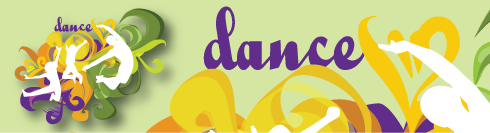 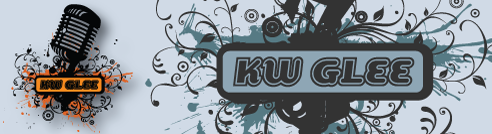 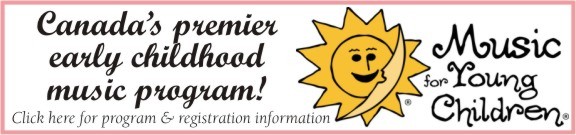 Why choose Renaissance School of the Arts? * Highly qualified instructorsOur hand-picked instructors represent a cross-section of the region's finest professional performing artists, in the fields of Music, Theatre, Visual Arts, and Dance. With specialties ranging from Classical to Jazz to Musical Theatre, each instructor has College or University training in their chosen discipline. * No hidden chargesThere are no registration fees for new or returning students. We charge no fees beyond the cost of the lessons/classes themselves. * No lengthy term commitments for private lessonsPrivate lessons are paid monthly on the first lesson of each month. Students are free to start or stop lessons at any time. * Customized, individual study for music studentsAll of our music lessons are private (one-on-one with the instructor), allowing us to custom tailor the learning experience for each student in a relaxed, fun and supportive environment. * We are not a storeUnlike most music schools, we do not offer lessons as a means to feed our retail business. Our primary goal is to foster a life-long love of music and the arts in our students, by providing the highest quality lessons and classes available. * Performance OpportunitiesOur Music Faculty runs two recitals annually, in December and May. There are no costs involved, and we encourage all of our students to take advantage of this valuable experience. Creative Art students have the opportunity to display their work at each of our recitals.Our Dance Faculty runs one recital annually in June.  Participation is on an opt-in basis, and like our Music Faculty, we encourage all of our students to take advantage of this valuable opportunity.  Every effort is made to keep costs reasonable, while providing a professional theatre setting.  See our Important Dance Dates page for the date of our next Dance recital.Renaissance School of the Arts is proud to sponsor the Kitchener-Waterloo Kiwanis Music Festival website. Click here to visit.<h2 style="text-align: center;">Music Lessons: Piano, Guitar, Voice, Violin, Flute, Clarinet, and more! &nbsp;Dance, Art, KW Glee!    <hr /><strong>2010 Readers' Select Platinum Award Winner!</strong> - Waterloo Region Record</h2><h3 style="text-align: center;">Thanks to everyone who voted for us!</h3><h3 style="text-align: center;"><hr /></h3><h3 style="text-align: center;"><strong>(519) 888-9547 ~ F-168 Lexington Court, Waterloo ON N2J 4R9 ~ <a href="mailto:info@renaissanceschoolofthearts.com">Email</a><br /></strong></h3><hr /><p style="text-align: center;"><a href="?cms_action=view&amp;cms_id=11"><img src="http://www.lehmo.net/FH/Permanent_/Dance-Banner-New.png" alt="" width="477" height="129" /></a><a href="?cms_action=view&amp;cms_id=155"><img src="http://www.lehmo.net/FH/Permanent_/Glee-Banner3.png" alt="" width="477" height="130" /></a></p><div style="text-align: center;"><div style="text-align: center;"><a href="?cms_action=view&amp;cms_id=126"><img src="/files/1_150_MYC_Banner.jpg" alt="" width="477" /></a></div></div><hr style="width: 100%; height: 2px;" /><h1>Why choose Renaissance School of the Arts?</h1><h2>&nbsp;* Highly qualified instructors</h2><p>Our hand-picked instructors represent a cross-section of the region's finest professional performing artists, in the fields of Music, Theatre, Visual Arts, and Dance. With specialties ranging from Classical to Jazz to Musical Theatre, each instructor has College or University training in their chosen discipline.</p><h2>&nbsp;* No hidden charges</h2><p>There are no registration fees for new or returning students. We charge no fees beyond the cost of the lessons/classes themselves.</p><h2><p>&nbsp;* No lengthy term commitments for private lessons</p></h2><p>Private lessons are paid monthly on the first lesson of each month. Students are free to start or stop lessons at any time.</p><h2>&nbsp;* Customized, individual study for music students</h2><p>All of our music lessons are private (one-on-one with the instructor), allowing us to custom tailor the learning experience for each student in a relaxed, fun and supportive environment.</p><h2>&nbsp;* We are not a store</h2><p>Unlike most music schools, we do not offer lessons as a means to feed our retail business. Our primary goal is to foster a life-long love of music and the arts in our students, by providing the highest quality lessons and classes available.</p><h2>&nbsp;* Performance Opportunities</h2><p>Our Music Faculty runs two recitals annually, in December and May. There are no costs involved, and we encourage all of our students to take advantage of this valuable experience. Creative Art students have the opportunity to display their work at each of our recitals.</p><p>Our Dance Faculty runs one recital annually in June.&nbsp; Participation is on an opt-in basis, and like our Music Faculty, we encourage all of our students to take advantage of this valuable opportunity.&nbsp; Every effort is made to keep costs reasonable, while providing a professional theatre setting.&nbsp; See our <a href="/cms/view/67/Important_Dance_Dates">Important Dance Dates</a> page for the date of our next Dance recital.</p><hr style="width: 100%; height: 2px;" /><p>Renaissance School of the Arts is proud to sponsor the Kitchener-Waterloo Kiwanis Music Festival website.  Click <a href="http://www.kwkiwanismusicfestival.org/" target="_blank">here</a> to visit.</p>